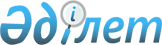 2021 жылға Мақтаарал ауданында салық салу объектісінің елдi мекенде орналасуын ескеретін аймаққа бөлу коэффициентiн бекіту туралыТүркістан облысы Мақтаарал ауданы әкiмдiгiнiң 2020 жылғы 13 қазандағы № 432 қаулысы. Түркістан облысының Әдiлет департаментiнде 2020 жылғы 14 қазанда № 5841 болып тiркелдi
      ЗҚАИ-ның ескертпесі!

      Осы қаулы 01.01.2021 бастап қолданысқа енгізіледі.
      "Салық және бюджетке төленетін басқада міндетті төлемдер туралы" 2017 жылғы 25 желтоқсандағы Қазақстан Республикасы Кодексінің 529 бабының 6 тармағына және Қазақстан Республикасы ақпарат және коомуникациялар министрінің 2018 жылғы 12 қарашадағы № 475 бұйрығымен бекітілген Аймаққа бөлу коэффициентін есептеу әдістемесіне сәйкес (Нормативтік құқықтық актілерді мемлекеттік тіркеу тізілімінде №17847 тіркелген) Мақтаарал ауданының әкімдігі ҚАУЛЫ ЕТЕДІ:
      1. 2021 жылға Мақтаарал ауданында салық салу объектісінің елдi мекенде орналасуын ескеретін аймаққа бөлу коэффициенті осы қаулының қосымшасына сәйкес бекітілсін.
      2. "Мақтаарал ауданы әкімінің аппараты" мемлекеттік мекемесі Қазақстан Республикасының заңнамасында белгіленген тәртіпте:
      1) осы қаулының "Қазақстан Республикасының Әділет Министрлігі Түркістан облысының Әділет департаменті" Республикалық мемлекеттік мекемесінде мемлекеттік тіркелуін;
      2) ресми жарияланғаннан кейін осы қаулының Мақтаарал ауданы әкімдігінің интернет-ресурсында орналастырылуын қамтамасыз етсін.
      3. Осы қаулының орындалуын бақылау аудан әкімінің орынбасары Б.Туребековке жүктелсін.
      4. Осы қаулы ресми жариялануға жатады және 2021 жылдың 1 қаңтарынан бастап қолданысқа енгізіледі. 2021 жылға Мақтаарал ауданында салық салу объектісінің елдi мекенде орналасуын есепке алатын аймаққа бөлу коэффициенті
					© 2012. Қазақстан Республикасы Әділет министрлігінің «Қазақстан Республикасының Заңнама және құқықтық ақпарат институты» ШЖҚ РМК
				
      Аудан әкімі

Б. Асанов
Мақтаарал ауданы әкімдігінің
2020 жылғы "13" қазандағы № 432
қаулысына қосымша
№ р/с
Елді мекеннің атауы
Аймаққа бөлу коэффиценті
1
Мырзакент кенті
2,05
2
Атакент кенті
2,05
Достық ауылдық округі
Достық ауылдық округі
Достық ауылдық округі
3
Достық елді мекені
1,85
4
Гүлістан елді мекені
1,75
5
Хайдар елді мекені
1,75
6
Ж.Қалшораев елді мекені
1,75
7
Бескетік елді мекені
1,75
8
Көксу елді мекені
1,65
А.Қалыбеков ауылдық округі
А.Қалыбеков ауылдық округі
А.Қалыбеков ауылдық округі
9
Атамұра елді мекені
1,85
10
Жамбыл елді мекені
1,85
11
Тұран елді мекені
1,65
12
Жаңа жол елді мекені
1,85
13
Үлгілі елді мекені
1,95
14
Абат елді мекені
1,85
15
Төрткөл елді мекені
1,85
Мақтарал ауылдық округі
Мақтарал ауылдық округі
Мақтарал ауылдық округі
16
Береке елді мекені
1,85
17
Көкарал елді мекені
1,85
18
Мәдениет елді мекені
1,85
19
Ел қоныс елді мекені
1,75
20
Н.Есентаев елді мекені
1,85
21
40 лет Каз ССР елді мекені
1,85
22
Азаттық елді мекені
1,85
23
Өркениет елді мекені
1,95
24
Шаттық елді мекені
1,85
25
Тұлпар елді мекені
1,75
26
Ақ алтын елді мекені
1,85
27
Амангелді елді мекені
1,75
28
Бақыт елді мекені
1,75
29
Жұлдыз елді мекені
1,75
30
Еңбекші елді мекені
1,75
31
Игілік елді мекені
1,85
Жамбыл ауылдық округі
Жамбыл ауылдық округі
Жамбыл ауылдық округі
1,85
Кеңесшил елді мекені
1,85
33
Жамбыл елді мекені
1,95
34
Жалын елді мекені
1,85
35
 Көкпарсай елді мекені
1,85
Бірлік ауылдық округі
Бірлік ауылдық округі
Бірлік ауылдық округі
36
Алғабас елді мекені
1,85
37
Еркінабад елді мекені
1,85
38
Қ.Пернебаев елді мекені
1,95
39
Өркениет елді мекені
1,85
40
Қоңырат елді мекені
1,85
41
Табысты елді мекені
1,85
Жаңа жол ауылдық округі
Жаңа жол ауылдық округі
Жаңа жол ауылдық округі
42
Достық елді мекені
1,60
43
Нұрлы жол елді мекені
1,75
44
Арайлы елді мекені
1,75
45
Өргебас елді мекені
1,75
46
Фердауси елді мекені
1,85
47
Жеңіс елді мекені
1,75
48
Ақ жол елді мекені
1,95
49
Найман Бұхар елді мекені
1,3
Иіржар ауылдық округі
Иіржар ауылдық округі
Иіржар ауылдық округі
50
Иіржар елді мекені
1,85
51
Азамат елді мекені
1,75
52
Алаш елді мекені
1,75
53
Мақтажан елді мекені
1,75
54
Диқан елді мекені
1,75
55
Наурыз елді мекені
1,75
56
Рахимов елді мекені
1,75
57
Шапағат елді мекені
1,75
58
Азат елді мекені
1,75
Ж.Нұрлыбаев ауылдық округі
Ж.Нұрлыбаев ауылдық округі
Ж.Нұрлыбаев ауылдық округі
59
Өркен елді мекені
1,75
60
Өнімкер елді мекені
1,75
61
Мырзатөбе елді мекені
1,75
62
Қарақыр елді мекені
1,75
63
Ынталы елді мекені
1,85
64
Ырысты елді мекені
1,75
Еңбекші ауылдық округі
Еңбекші ауылдық округі
Еңбекші ауылдық округі
65
Т.Жайлыбаев елді мекені
1,85
66
Нұрлы таң елді мекені
1,75
67
Шұғыла елді мекені
1,75
68
Жантақсай елді мекені
1,75
69
Жаңа тұрмыс елді мекені
1,65